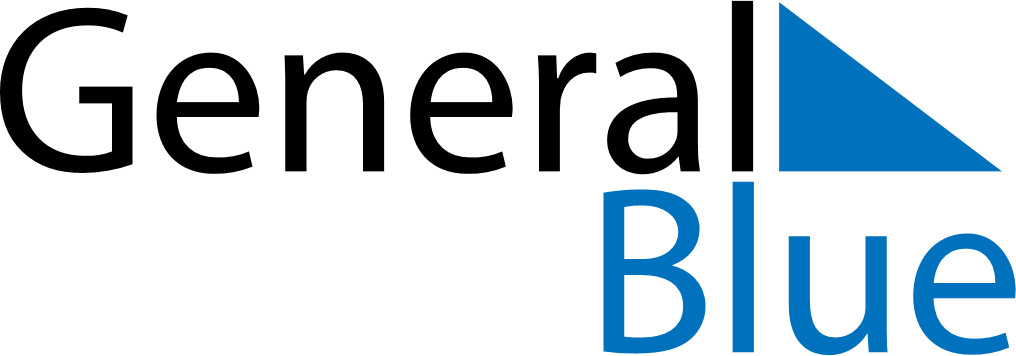 February 2024February 2024February 2024February 2024February 2024February 2024Victoria, British Columbia, CanadaVictoria, British Columbia, CanadaVictoria, British Columbia, CanadaVictoria, British Columbia, CanadaVictoria, British Columbia, CanadaVictoria, British Columbia, CanadaSunday Monday Tuesday Wednesday Thursday Friday Saturday 1 2 3 Sunrise: 7:43 AM Sunset: 5:10 PM Daylight: 9 hours and 26 minutes. Sunrise: 7:42 AM Sunset: 5:11 PM Daylight: 9 hours and 29 minutes. Sunrise: 7:40 AM Sunset: 5:13 PM Daylight: 9 hours and 32 minutes. 4 5 6 7 8 9 10 Sunrise: 7:39 AM Sunset: 5:15 PM Daylight: 9 hours and 35 minutes. Sunrise: 7:38 AM Sunset: 5:16 PM Daylight: 9 hours and 38 minutes. Sunrise: 7:36 AM Sunset: 5:18 PM Daylight: 9 hours and 41 minutes. Sunrise: 7:35 AM Sunset: 5:19 PM Daylight: 9 hours and 44 minutes. Sunrise: 7:33 AM Sunset: 5:21 PM Daylight: 9 hours and 47 minutes. Sunrise: 7:32 AM Sunset: 5:23 PM Daylight: 9 hours and 51 minutes. Sunrise: 7:30 AM Sunset: 5:24 PM Daylight: 9 hours and 54 minutes. 11 12 13 14 15 16 17 Sunrise: 7:28 AM Sunset: 5:26 PM Daylight: 9 hours and 57 minutes. Sunrise: 7:27 AM Sunset: 5:28 PM Daylight: 10 hours and 0 minutes. Sunrise: 7:25 AM Sunset: 5:29 PM Daylight: 10 hours and 4 minutes. Sunrise: 7:23 AM Sunset: 5:31 PM Daylight: 10 hours and 7 minutes. Sunrise: 7:22 AM Sunset: 5:32 PM Daylight: 10 hours and 10 minutes. Sunrise: 7:20 AM Sunset: 5:34 PM Daylight: 10 hours and 13 minutes. Sunrise: 7:18 AM Sunset: 5:36 PM Daylight: 10 hours and 17 minutes. 18 19 20 21 22 23 24 Sunrise: 7:17 AM Sunset: 5:37 PM Daylight: 10 hours and 20 minutes. Sunrise: 7:15 AM Sunset: 5:39 PM Daylight: 10 hours and 24 minutes. Sunrise: 7:13 AM Sunset: 5:40 PM Daylight: 10 hours and 27 minutes. Sunrise: 7:11 AM Sunset: 5:42 PM Daylight: 10 hours and 30 minutes. Sunrise: 7:09 AM Sunset: 5:44 PM Daylight: 10 hours and 34 minutes. Sunrise: 7:08 AM Sunset: 5:45 PM Daylight: 10 hours and 37 minutes. Sunrise: 7:06 AM Sunset: 5:47 PM Daylight: 10 hours and 41 minutes. 25 26 27 28 29 Sunrise: 7:04 AM Sunset: 5:48 PM Daylight: 10 hours and 44 minutes. Sunrise: 7:02 AM Sunset: 5:50 PM Daylight: 10 hours and 48 minutes. Sunrise: 7:00 AM Sunset: 5:52 PM Daylight: 10 hours and 51 minutes. Sunrise: 6:58 AM Sunset: 5:53 PM Daylight: 10 hours and 55 minutes. Sunrise: 6:56 AM Sunset: 5:55 PM Daylight: 10 hours and 58 minutes. 